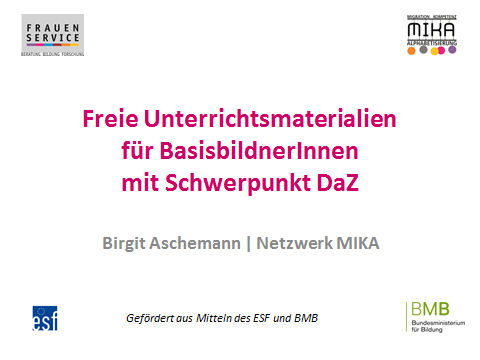 Linkliste für den ÜbungsteilBeispiele für Downloadmaterialien:http://netzwerkmika.at/was-bietet-mika/unterrichtsmaterialienhttps://www.ooegkk.at/cdscontent/load?contentid=10008.574846&version=1448344821 (oder Google-Suche nach “ooegkk + deutschkurs“)http://www.welcomegrooves.de/Beispiele für Online-Ressourcen:http://learningapps.orgGoogle-Suche nach „goethe.de + wimmelbild“http://deutsch.fit/Deutschkurs/Beispiel für Hörtexte:http://www.hoertexte-deutsch.at/Beispiel für ein Bildwörterbuch:http://www.languageguide.org/german/vocabulary/Beispiele für Arbeitsblatt-Generatoren:http://www.suchsel.net/http://www.goethe.de/lhr/prj/usg/deindex.htm (oder Google-Suche nach „goethe + übungsblätter“)Beispiele für mobile Apps: Phase 6 Hallo Erwachsene (unter „phase6 hallo erwachsene" in den App-Stores)Einstieg Deutsch (unter „iwdl“ in den App-Stores)Wörter für den Beruf (unter diesem Titel in den App-Stores)